Student Government Association 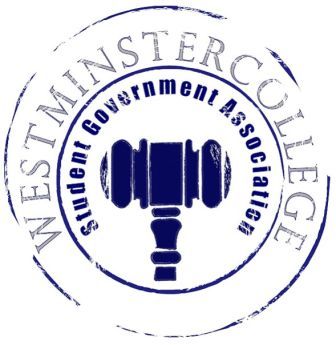 September 12th, 2018Meeting MinutesPrayer by Brandon Williams Roll Call and AnnouncementsAll senators are here and accounted for except Maggie Long, Brice Bokesch, Alex Marzouca, Dylan John, Nikyah Beckwith.Approval of MinutesMotion to approve May 2nd Minutes by Andrius Burnelis, seconded by Brandon Williams Motion to approve last week’s minutes by Brandon Williams, seconded by Harrison Keenan. Executive Officers ReportPresident – Sarah ConnFirst year Senators were sworn in this evening. Congratulations to all our new First Year Senators.Introduces Derek Bakewell, the new parliamentarian, who presents a brief presentation of Roberts Rules to the Senate.First year and Senior Student Liaison position are discussed. Vice President – Keely FlynnFall Fest will be on Friday September 21st, Discussion of Fall Fest activities with SenatorsSenate discussed Fall Fest T-Shirt designsSecretary – Bill Madeja30 Senators in attendance Recognized Senators with Summer Birthdays Treasurer – Matt McDonaldExpenses from last 2 weeks:Service Chalkboard Supplies- $62.04Candy to Encourage Voting- $18.00Info-Session Pizza- $187.50Activities Fair Donuts- $83.88Finance Committee Pizza- $32Slate Retreat Lunch- $59.00Finance Committee Breakfast- $5.99Open ForumPotential Sophomore Senators speak on their own behalf explaining why they would best represent their class in Student Government Association. Potential Junior Senators speak on their behalf explaining why they would best represent their class in Student Government Association. Committee MeetingsFinance – Kyle KovachDiscussion about final organizations’ allocations. Academics – David PefferDiscussion of academic concerns, will be meeting with Dean Coker regularly to discuss these concerns.Application for Mentorship Program for first year Exploratory students sent to the student body. If you are an exploratory First Year Student this would be a good opportunity for you. Contact David Peffer for more information. Described Faculty Committees Senator Participation in these committees is required. 	Diversity – Celine HildackNo Report	Special Events – Patricia LoughneyPirates’ game cancelled due to inclement weather.Refunds will be distributed in the TUB tomorrow, Thursday September 13th during the lunch period. Organizational Cook-off: All organizations have a competitive Cook-off that will be FREE for all students. Happening during first home football game, September 22nd.  If your organization would like to participate in the cook off, email Patricia Loughney at lougpa22@wclive.westminster.eduService – Mackenzie BasallaService committee will be putting chalkboards throughout campus, please write down something on your bucket list!	Student Concerns – Dom BostonDiscussion of last week’s concern about construction in GalbreathWorkers have a tight window to work and will not be able to start later in the morning. Discussion about student concern with construction in Hoyt during class time. Public Relations – Kendall GrahamMentorship Program PromotionHelping first year Exploratory majors with their transition into college. PR committee will be working on promoting upcoming SGA events, through TUB signs and social media, keep an eye out for them!Old BusinessNew BusinessMotion by Brandon Williams to vote on the IFC allocation, seconded by Harrison Keenan.Allocation unanimously approved by the Senate. Motion by Brandon Williams to nominate on senior student liaison, seconded by Harrison Keenan.  Dan Jackson was only nomination. Congratulations Dan Jackson!Motion by Brandon Williams to nominate on first year liaison, seconded by Dan Jackson. Noah Pollio and Mason Flanigan were nominatedMotion by Brandon Williams to vote on first year liaison, seconded by Ben KotchCongratulation to the new student liaison, Noah Pollio!Motion by Brandon Williams to vote on Fall Fest T-shirt design, seconded by Dan Jackson. Senate voted on option one, which will be attached in the email. Nomination by Brandon to vote on sophomore Senate positionCongratulations to Megan Parker!Motion by Harrison Keenan to nominate Senators to the faculty committees, seconded by Brandon Williams. George Huncik was only nomination Curriculum Committee. Congratulations to George!Ben Kotch and Andrius Burnelis were only nominations for IRC. Congratulations Ben and Andrius! Tyler Snodgrass and Faith Howell were only nominations for SEC.Congratulations Tyler and Faith!Brandon Williams was only nomination for Enrollment Council. Congratulations Brandon!Leslee Ellis and Emily Wright were only nominations for Institutional Research.Congratulations Leslee and Emily!Jacob Staub and Olivia Jacobson were only nominations for Student Publication Board. Congratulations Jacob and Olivia!Brandon Williams, Derek Bakewell, Andrius Burnelis, and Kaylee Brosius were nominated for College Appeals Board. Motion by Brandon Williams to vote on Senators for the College Appeal Board, seconded by Montana Ferita. Congratulations Brandon and Kaylee!Open FloorCampus Programming Council is hosting the annual Gateway Clipper “Boat Prom” Event on Saturday September 22nd. Buy your tickets in the Tub during the lunch hour this week!Dance theatre will be hosting their first tech rehearsal at 8:00 pm tomorrow, September 13thin Old 77 Dance Studio. ALL ARE WELCOME TO ATTENED. Kappa Delta is hosting an Ice Cream Social for independent females tomorrow, September 13th from 11:30am-1:00pm.BSU is hosting their first meeting tomorrow, September 13th at 12:45pm in Berlin Lounge. ALL ARE WELCOME.SGA Organization Cook-out will be Saturday, September 22nd by the football field. Organizations are encouraged to participate and promote their organizations to the student body. Contact Patricia Loughney at lougpa22@wclive.westminster.edu for more information.AdjournmentMotion to adjourn by Brandon Williams, seconded by Harrison Keenan.